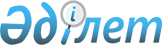 Об утверждении Правил деятельности психологической службы в организациях среднего образованияПриказ и.о. Министра просвещения Республики Казахстан от 25 августа 2022 года № 377. Зарегистрирован в Министерстве юстиции Республики Казахстан 26 августа 2022 года № 29288.
      В соответствии с подпунктом 112) статьи 5 Закона Республики Казахстан "Об образовании" ПРИКАЗЫВАЮ:
      Сноска. Преамбула - в редакции приказа Министра просвещения РК от 29.06.2023 № 186 (вводится в действие по истечении десяти календарных дней после дня его первого официального опубликования).


      1. Утвердить Правила деятельности психологической службы организации среднего образования согласно приложению к настоящему приказу.
      2. Комитету по охране прав детей Министерства просвещения Республики Казахстан в установленном законодательством Республики Казахстан порядке обеспечить:
      1) государственную регистрацию настоящего приказа в Министерстве юстиции Республики Казахстан;
      2) размещение настоящего приказа на интернет-ресурсе Министерства просвещения Республики Казахстан после его официального опубликования;
      3) в течение десяти рабочих дней после государственной регистрации настоящего приказа представление в Юридический департамент Министерства просвещения Республики Казахстан сведений об исполнении мероприятий, предусмотренных подпунктами 1), 2) настоящего пункта.
      3. Контроль за исполнением настоящего приказа возложить на курирующего вице-министра просвещения Республики Казахстан.
      4. Настоящий приказ вводится в действие по истечении десяти календарных дней после дня его первого официального опубликования. Правила
деятельности психологической службы в организациях среднего образования Глава 1. Общие положения
      1. Настоящие Правила деятельности психологической службы в организациях среднего образования разработаны в соответствии с подпунктом 112) статьи 5 Закона Республики Казахстан "Об образовании" и определяют порядок деятельности психологической службы в организациях среднего образования (далее – психологическая служба).
      Сноска. Пункт 1 - в редакции приказа Министра просвещения РК от 29.06.2023 № 186 (вводится в действие по истечении десяти календарных дней после дня его первого официального опубликования).


      2. Психологическая служба является коллегиальным органом организации среднего образования по формированию учебной мотивации, успеваемости, творческой самореализации, стабилизации психологического состояния, профильного самоопределения и других благоприятных условий учебной деятельности обучающихся и воспитанников.
      Деятельность психологической службы направлена на выявление и диагностику трудностей в образовательной деятельности, консультирование, оказание психолого-педагогического сопровождения и поддержку в условиях образовательной среды, предусматривает сохранение и укрепление психологического благополучия у обучающихся, воспитанников, педагогов, родителей или иных законных представителей.
      3. Деятельность психологической службы организуется:
      1) на уровне начального образования – поддержка младшего школьника в развитии познавательной и учебной мотивации, самостоятельности и саморегуляции при адаптации и формировании творческих способностей каждого обучающегося;
      2) на уровне основного среднего образования - адаптация к новым условиям обучения, развитие познавательной и учебной деятельности обучающихся и воспитанников, поддержка в решении задач личностного и ценностно-смыслового саморазвития и самосознания, формирование устойчивости к познавательным процессам;
      3) на уровне общего среднего образования – оказание помощи обучающемуся и воспитаннику в самоопределении и личностной идентичности, профильной ориентации, содействие развитию способности целеполагания и принятия самостоятельных решений, формированию устойчивого мировоззрения.
      Деятельность психологической службы обеспечивается руководителем организаций среднего образования.
      4. Структура, состав специалистов, годовой план работы определяется типом, видом и задачами организаций среднего образования.
      5. В состав психологической службы организации среднего образования входят заместитель руководителя (директора) организации среднего образования, педагог-психолог (в соответствии со штатным расписанием), социальный педагог.
      Состав психологической службы регулируется и утверждается приказом руководителя организации среднего образования.
      Классные руководители, воспитатели, кураторы, педагоги-предметники, медицинские работники участвуют в процессе психолого-педагогического сопровождения обучающихся и воспитанников и взаимодействуют с родителями и иными законными представителями в соответствии с должностными обязанностями.
      6. Должностные обязанности специалистов, обеспечивающих психолого-педагогическое сопровождение, осуществляются в соответствии с приказом Министра образования и науки Республики Казахстан от 13 июля 2009 года № 338 "Об утверждении Типовых квалификационных характеристик должностей педагогов" (зарегистрирован в Реестре государственной регистрации нормативных правовых актов № 5750). Глава 2. Порядок деятельности психологической
службы в организациях среднего образования
      7. Порядок деятельности психологической службы включает:
      1) выявление трудностей в обучении, развитии и воспитании обучающихся и воспитанников, обеспечивается путем проведения наблюдения, бесед, диагностики, а также устных или письменных обращений (запросов) от обучающихся и воспитанников, родителей или иных законных представителей и педагогов;
      2) оказание обучающимся и воспитанникам индивидуального или группового социального и психолого-педагогического сопровождения;
      3) организация и проведение мероприятий по психолого-педагогическому сопровождению, включая интерактивные формы взаимодействия с обучающимися и воспитанниками, педагогами и родителями или иными законными представителями, педагогические советы, семинары и конференции;
      4) обеспечение междисциплинарного взаимодействия педагогов и специалистов, оказывающих социальное и психолого-педагогическое сопровождение;
      5) формирование условий для успешной социализации, осознанного выбора профессиональной направленности, профильной учебной траектории и индивидуального образовательного пространства обучающихся и воспитанников.
      8. Деятельность психологической службы осуществляется с учетом:
      1) соблюдения профессиональной этики;
      2) эмпатии и уважения к личности ребенка;
      3) индивидуальных и возрастных особенностей обучающегося и воспитанника;
      4) интеграции психологических и педагогических знаний;
      5) конфиденциальности информации с соблюдением прав и интересов ребенка;
      6) исключение возможности нанесения вреда здоровью, чести и достоинству обучающихся, воспитанников, родителей или иных законных представителей, педагогов;
      7) научности, комплексности, последовательности, поэтапности и непрерывности сопровождения обучающихся и воспитанников в образовательном процессе.
      9. Педагог-психолог осуществляет свою деятельность по следующим направлениям: диагностическое, консультативное, развивающее (коррекционное), психолого-педагогическое просвещение и организационно-методическое:
      1) диагностическое направление предусматривает индивидуальную и групповую деятельность, психолого-педагогическое изучение обучающихся и воспитанников на протяжении всего периода обучения, определение их индивидуальных особенностей и склонностей, потенциальных возможностей в процессе обучения и воспитания, в профессиональном самоопределении, а также выявление причин и механизмов нарушений в обучении, развитии, социальной адаптации;
      2) консультативное направление предусматривает индивидуальную и групповую деятельность, в форме оказания помощи участникам образовательного процесса: в осознании ими природы или причин возникающих затруднений, в анализе и решении психологических проблем, в актуализации личностных особенностей; содействие сознательному и активному присвоению нового социального опыта; помощь в формировании новых установок и принятии собственных решений; решение различного рода психологических проблем, связанных с трудностями в межличностных отношениях, самосознании и саморазвитии;
      3) развивающее (коррекционное) направление предусматривает индивидуальную работу с обучающимися и воспитанниками по формированию мотивации к новым знаниям, навыкам и умениям, возможностям их приобретения, проявления в учебной и познавательной деятельности. Включает организацию работы с выявленными сложностями в обучении и проблемами поведения, выявляемые в процессе диагностики; в преодолении трудностей в усвоении учебного материала на основе комплексного взаимодействия педагога-психолога с педагогами-предметниками, социальным и специальными педагогами, проведение коррекции психического и (или) физического состояния обучающихся и воспитанников с особыми образовательными потребностями;
      4) психолого-педагогическое просвещение предусматривает содействие личностному профессиональному росту, самоопределению обучающихся и воспитанников, педагогов; содействие формированию потребности у педагогов, родителей и иных законных представителей в психолого-педагогических знаниях и желании использовать их для исключения затруднений в обучении, воспитании и развитии обучающихся и воспитанников (классные часы, семинары, родительские собрания, педагогические советы, интерактивные методы и лектории для педагогов и родителей и иных законных представителей);
      5) организационно-методическое направление предусматривает проведение организационно-методической и научно-методической работы: мониторинг условий образовательной и развивающей среды, анализ результатов социального, психолого-педагогического сопровождения и разработка рекомендаций по его сопровождению, выработка междисциплинарного подхода в сопровождении обучающихся и воспитанников; изучение достижений отечественной и зарубежной науки и практики по психолого-педагогическому, социальному сопровождению в организациях среднего образования, семинарах-практикумах, конференциях; организация и проведение семинаров, тренингов и консультаций по овладению технологиями психолого-педагогического и социального сопровождения обучающихся и воспитанников.
      10. Оценка особых образовательных потребностей, обучающихся и воспитанников осуществляется в соответствии с приказом Министра образования и науки Республики Казахстан от 12 января 2022 года № 4 "Об утверждении правил оценки особых образовательных потребностей" (зарегистрирован в Реестре государственной регистрации нормативных правовых актов под № 26618).
      Психолого-педагогическое сопровождение обучающихся и воспитанников с особыми образовательными потребностями осуществляется в соответствии с приказом Министра образования и науки Республики Казахстан от 12 января 2022 года № 6 "Об утверждении правил психолого-педагогического сопровождения в организациях образования" (зарегистрирован в Реестре государственной регистрации нормативных правовых актов под № 26513).
      11. Для организации деятельности специалистов, входящих в состав психологической службы, предоставляются кабинеты, оснащенные оборудованием и мебелью в соответствии с приказом Министра образования и науки Республики Казахстан от 22 января 2016 года №70 "Об утверждении норм оснащения оборудованием и мебелью организаций дошкольного, среднего образования, а также специальных организаций образования" (зарегистрирован в Реестре государственной регистрации нормативных правовых актов под № 13272).
      12. Специалистами, входящими в состав психологической службы, осуществляется учетная документация в соответствии с приказом Министра образования и науки Республики Казахстан от 6 апреля 2020 года № 130 "Об утверждении перечня документов обязательных для ведения педагогами организаций среднего, технического и профессионального, после среднего образования и их формы" (зарегистрирован в Реестре государственной регистрации нормативных правовых актов под № 20317).
      13. Психологическая диагностика, консультирование и тренинги (групповые, индивидуальные) с обучающимися и воспитанниками проводятся с письменного согласия родителей и иных законных представителей согласно приложению № 2 к приказу Министра образования и науки Республики Казахстан от 28 января 2016 года № 93 "Об утверждении форм типового договора оказания образовательных услуг для дошкольных организаций, организаций среднего, технического и профессионального, после среднего образования, типового договора на проведение профессиональной практики и типового договора о дуальном обучении для организаций технического и профессионального, после среднего образования" (зарегистрирован в Реестре государственной регистрации нормативных правовых актов под № 13227).
      14. При обращении обучающихся и воспитанников к специалистам, обеспечивающим психолого-педагогическое сопровождение:
      1) обучающийся или воспитанник по собственному желанию письменно либо устно обращается к классному руководителю, педагогу-психологу, социальному педагогу, педагогам-предметникам, в администрацию организации среднего образования по вопросам своего личного состояния, поведения, сложностей, возникающих в процессе его обучения, воспитания и развития, а также ситуаций, причиняющих вред его социальному или психологическому благополучию и здоровью, нарушению его прав и интересов;
      2) обращение обучающегося или воспитанника регистрируется и рассматривается специалистами психологической службы;
      3) педагог-психолог письменно согласовывает с родителями или иными законными представителями график, формат оказания и проведения психологической помощи, необходимые для восстановления психологического благополучия обучающегося и воспитанника по психолого-педагогической диагностике, консультированию и коррекции;
      4) по итогам проведенной диагностической работы педагог-психолог определяет причину сложившейся ситуации, составляет психолого-педагогическое заключение и рекомендации, совместно со специалистами психолого-педагогического сопровождения разрабатывает план индивидуальной работы, который утверждается первым руководителем организаций среднего образования;
      5) выполнение рекомендаций и программы индивидуального плана осуществляются согласно установленному графику.
      15. Порядок действий при обращениях родителей или иных законных представителей к специалистам, обеспечивающим психолого-педагогическое сопровождение:
      1) родитель или иной законный представитель в письменной или устной форме обращается по вопросу психологического состояния, поведения обучающегося или воспитанника в процессе его обучения, развития и воспитания, проблем детско-родительских отношений к классному руководителю, педагогу-психологу, социальному педагогу, педагогам-предметниками, в администрацию организации среднего образования;
      2) обращение родителя или иного законного представителя регистрируется и рассматривается специалистами психологической службы;
      3) специалисты психологической службы совместно с классным руководителем изучают ситуацию, и информирует руководителя организации среднего образования, который определяет основного ответственного специалиста психологической службы;
      4) на первичной встрече специалисты психологической службы проводят беседу c родителем или иным законным представителем, формируют представление о причинах возникновения или изменения состояния, или поведения обучающегося или воспитанника, определяют формы и методы востребованной социальной, психолого-педагогической диагностики, консультирования, коррекции, поддержки или сопровождения;
      5) специалистом психологической службы составляется индивидуальный план социального или психолого-педагогического сопровождения, который утверждается первым руководителем организаций среднего образования;
      6) индивидуальный план социального и психолого-педагогического сопровождения составляется в 2-х экземплярах, письменно заверяется родителем или иным законным представителем, один экземпляр которого передается родителю или иному законному представителю, другой остается в организации среднего образования;
      7) при выявлении рисков психологического состояния или поведения, правовых, социальных или семейно-бытовых проблем, обучающийся или воспитанник направляется на консультацию к специалистам соответствующего профиля (в органы и организации здравоохранения, внутренних дел, социальной защиты населения, комиссию по делам несовершеннолетних и защите их прав).
      16. Порядок действий при обращениях педагогов в психологическую службу:
      1) педагоги организаций среднего образования при обнаружении эмоционально-волевых, поведенческих рисков и трудностей в обучении и развитии у обучающихся и воспитанников, а также собственных проблем профессионального выгорания письменно или устно обращаются к специалисту психологической службы;
      2) обращение педагога регистрируется и рассматривается специалистами психологической службы;
      3) специалисты психологической службы изучают ситуацию, и информирует руководителя организации среднего образования, который определяет основного ответственного специалиста психологической службы;
      4) специалист психологической службы определяет формы и методы оказания социального, психолого-педагогического сопровождения.
      17. Специалисты, обеспечивающие психолого-педагогическое сопровождение, соблюдают конфиденциальность полученных данных с учетом прав и интересов обучающихся и воспитанников.
      18. Педагоги, обеспечивающие психолого-педагогические сопровождение, в соответствии с подпунктом 10) статьи 15 Закона Республики Казахстан "О статусе педагога" своевременно письменно или устно сообщают правоохранительным органам и руководству организаций среднего образования о фактах совершения несовершеннолетними или в отношении них действий (бездействия), содержащих признаки уголовного либо административного правонарушения, в том числе ставших известными им в связи с профессиональной деятельностью в организациях образования и (или) вне организаций среднего образования.
					© 2012. РГП на ПХВ «Институт законодательства и правовой информации Республики Казахстан» Министерства юстиции Республики Казахстан
				
      Исполняющийобязанности министра 

Ш. Каринова
Приложение к приказу
исполняющего обязанности
Министра просвещения
Республики Казахстан
от 25 08 2022 года № 377